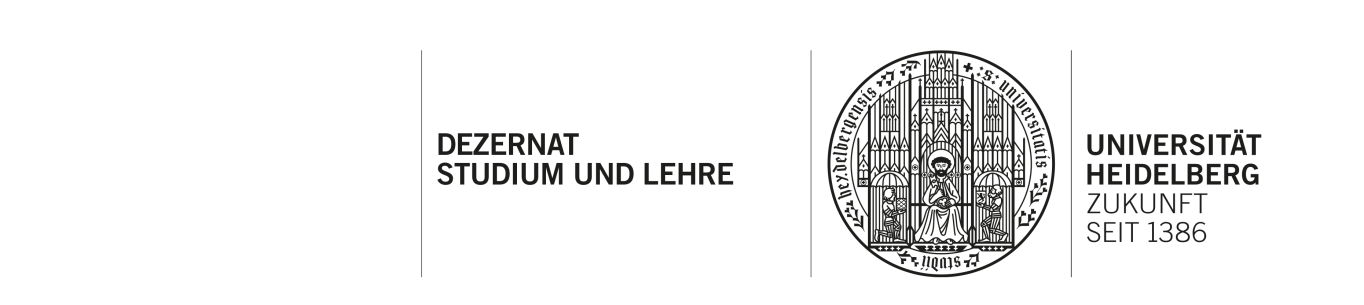 ARBEITSUNTERLAGEN ZUM Selbstcoaching für den Schreib-prozess  SCHRITT : Fragebogen SchreibproblemE    n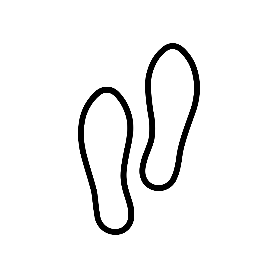 Lesen Sie die folgenden Aussagen durch, und kreuzen Sie jeweils an, was Sie bezüglich Ihres aktuellen Schreibprojekts als zutreffend empfinden. Die Auswertung finden Sie am Ende des Fragebogens. Auswertung:Addieren Sie anhand der Tabelle unten Ihre Punkte in den jeweiligen Kategorien auf. Jedes „Ja“ gibt einen Punkt, außer bei den Fragen, die mit „Nein = 1“ gekennzeichnet sind – dort gibt es einen Punkt für ein „nein“. Die Kategorie mit der höchsten Punktzahl kann Ihnen als Hinweis auf Ihre aktuell größte Schwierigkeit beim Schreiben dienen. Haben Sie mehrere Kategorien mit gleicher Punktzahl, suchen Sie sich die heraus, die Ihnen beim Durchlesen der Beschreibung als am zutreffendsten erscheint.  SCHRITT :  ANLIEGEN FORMULIEREN                     N            Auf der Grundlage des Fragebogens, versuchen Sie einmal in eigenen Worten zu präzisieren worin für Sie im Schreibprozess das Problem liegt. Bei mehreren Anliegen, versuchen Sie sich auf die zwei dringlichsten Probleme zu fokussieren:   Ein Beispiel:Titel meines Anliegens: „Der Einstieg nervt“Titel:Titel:
 SCHRITT :  MAßNAHMEN PLAN                              m                     Orientieren Sie sich wieder an den Ergebnissen des Fragebogens. Sie finden Übungen und Tipps zu der jeweiligen Kategorie in der Ressourcenstation. Stellen Sie einen Plan auf, um Ihr Schreibproblem anzugehen: Ein Beispiel 01: BeginnAussage trifft eher zu?Aussage trifft eher zu?01: BeginnJaNeina) Mein Schreibprojekt erscheint mir wie eine unüberwindbare Aufgabe, bei der ich nicht weiß, wo ich anfangen soll.T01 - T09b) Mir fällt es immer wieder schwer, in jeder neuen Schreibsitzung einen Einstieg in das Schreiben zu finden.T01 - T09c) Ich verschiebe regelmäßig die Arbeit an meinem Schreibprojekt, aus scheinbar nichtigen Gründen.T01 - T09d) Es dauert oft lange, bis ich mich gedanklich wieder richtig auf den Schreibprozess einlassen kann.T01 - T0902: Motivation JaNeina) Ich habe oft das Gefühl, unproduktive Schreibphasen zu haben.T10 - T19b) Ich lasse mich während des Schreibens leicht ablenken, obwohl ich mir die Zeit für das Schreiben ausdrücklich reserviert habe.  T10 - T19c) Ich habe oft den Eindruck, dass ich im Laufe meines Schreibprojekts mit der Zeit immer unproduktiver werde. T10 - T19d) Ich zweifele immer wieder am Sinn meines Schreibprojekts. T10 - T1903: Adressierung & innere Zensur JaNeina) Ich korrigiere sehr oft während des Schreibens meinen Text z.B. hinsichtlich Wortwahl, Rechtschreibung, Syntax, so dass ich das Gefühl habe, kaum voran zu kommen. T20 - T31b) Ich habe eine klare Vorstellung davon, an welche Leserschaft sich mein Text richtet. T20 - T31c) Ich stelle mir oft vor, wie potentielle Leser*innen meinen Text kritisieren.T20 - T31d) Das Schreiben ist für mich aufgrund der langsamen Textproduktion ein sehr unangenehmer Vorgang.  T20 - T31Aussage trifft eher zu?Aussage trifft eher zu?04: Eigenständige TextproduktionJaNeina) Meine Zusammenfassungen der gelesenen Texte enthalten häufig wörtliche Zitate.T32 - T38b) Es fällt mir leicht, die gelesenen Texte in meine eigenen Worte wiederzugeben. T32 - T38c) Ich kann mich von der Struktur der gelesenen Literatur gut trennen und folge in meinem Text einer selbst gesetzten Struktur. T32 - T38d) Ich lasse in meinen Text auch eigene Argumente bzw. Standpunkte einfließen.           T32 - T3805: StrukturierungJaNeina) Ich habe zu Beginn des Schreibens meist ein schlüssiges Konzept meines Textes vor Augen.  T39 - T43b) Ich schreibe meist einfach drauf los, ohne viel über das Ziel/die Funktion des Absatzes nachzudenken.T39 - T43c) Ich ändere sehr oft das Konzept meines Textes.T39 - T43d) Mir fällt es sehr schwer, eine Fragestellung einzugrenzen. T39 - T43FragenPunkteA ZÜGIG BEGINNEN - „INS SCHREIBEN KOMMEN…“A ZÜGIG BEGINNEN - „INS SCHREIBEN KOMMEN…“1.a)       1.b)1.c)1.d)Gesamt: B LANGZEITMOTIVATION - „BEI DER STANGE BLEIBEN…“B LANGZEITMOTIVATION - „BEI DER STANGE BLEIBEN…“2.a) 2.b)2.c)2.d)Gesamt:C ADRESSIERUNG & INNERE ZENSUR „NICHTS IST GUT GENUG…“C ADRESSIERUNG & INNERE ZENSUR „NICHTS IST GUT GENUG…“3.a) 3.b) „Nein = 1“3.c) 3.d) D EIGENSTÄNDIGE TEXTPRODUKTION „EIGENE WORTE FINDEN…“D EIGENSTÄNDIGE TEXTPRODUKTION „EIGENE WORTE FINDEN…“Gesamt:4.a)4.b) „Nein = 1“4.c) „Nein = 1“4.d) „Nein = 1“Gesamt:E STRUKTURIERUNG „IDEEN ORDNEN ZU KOHÄRENTER TEXTGESTALT…“E STRUKTURIERUNG „IDEEN ORDNEN ZU KOHÄRENTER TEXTGESTALT…“5.a) „Nein = 1“5.b)5.c)5.d)Gesamt:Fragen 		Antworten  		Antworten Was ist das Problem? 
(Symptome)Was ist das Problem? 
(Symptome)Beim Schreiben dauert es sehr lange, bis ich beginne. Oft „verdaddel“ ich meine Zeit und beginnen erst nach 60 bis 90 Minuten, weil der dann Druck etwas zu schreiben zunimmt. Aber auch dann bin ich oft nicht zufrieden mit dem Ergebnis. Wo tritt das Problem auf? Wo tritt das Problem auf? Bei mir zu Hause bin ich zumeist besonders abgelenkt, in der Bibliothek kommt es nicht so stark vor.Wann tritt das Problem auf? Wann tritt das Problem auf? Besonders am Morgen, wenn ich mir einen ganzen Tag reserviert habe und am Wochenende finde ich es auch sehr schwierig. Warum tritt das Problem auf?(Hypothese)  Warum tritt das Problem auf?(Hypothese)  Oft habe ich das Gefühl, dass ich nicht richtig orientiert bin, bzw. die anstehende Aufgabe erscheint mir zu komplex. Ich weiß dann nicht mit welcher Aufgabe ich konkret beginnen soll.Wer ist betroffen bzw. wer muss zur Lösung eingebunden werden? Wer ist betroffen bzw. wer muss zur Lösung eingebunden werden? Eigentlich betrifft das Problem nur mich, aber manchmal habe ich das Gefühl es tut mir gut, wenn ich nicht den ganzen Tag Zeit habe, also durch andere Termine der Druck höher wird   Wie erkennen Sie, dass das Problem gelöst ist?Wie erkennen Sie, dass das Problem gelöst ist?Wenn Ich innerhalb von 10 Minuten einen Einstieg finde und innerhalb der nächsten Stunde ein Seite Rohtext schreibe. Fragen Antworten Was ist das Problem? 
(Symptome)Wo tritt das Problem auf? Wann tritt das Problem auf? Warum tritt das Problem auf?(Hypothese)  Wer ist betroffen bzw. wer muss zur Lösung eingebunden werden? Wie erkennen Sie, dass das Problem gelöst ist?Fragen Antworten Was ist das Problem? 
(Symptome)Wo tritt das Problem auf? Wann tritt das Problem auf? Warum tritt das Problem auf?(Hypothese)  Wer ist betroffen bzw. wer muss zur Lösung eingebunden werden? Wie erkennen Sie, dass das Problem gelöst ist?Vorhaben 1: Aufgabe für den Einstieg am nächsten Tag Beschreibung der Maßnahme (Wann/Datum? In welchen Situationen? Indiv. Anpassung?): Ich könnte mir immer eine einfach zu erledigende Aufgabe am Vortag übrig lassen, um in das Schreiben am nächsten Tag zu kommen. - Könnte ich sofort damit beginnen. Was sollte ich beachten / Was könnte mich hindern:Aufgabe sollte nicht zu leicht sein Nicht zu schnell nach Erledigung der Aufgabe mich mit Pause belohnenAufgabe sollte tatsächlich eine Schreibaufgabe sein, nicht z.B. Recherche  Vorhaben 2: Konkrete Arbeitsaufträge formulierenBeschreibung der Maßnahme (Wann/Datum? In welchen Situationen? Indiv. Anpassung?): Am besten am Vortag schon sehr detailliert die Aufgaben für den Folgetag notieren. Ich würde eine sehr ausführliche To-do-Liste erstellen.  Könnte nächste Woche damit beginnen.   Was sollte ich beachten / Was könnte mich hindern:Aufgabenschritte sind zu wenig konkret zu unspezifisch formuliertNehme mir nicht die Zeit, da ich gerade den Schreibfluss nutzen möchte     Vorhaben 1Konkrete Umsetzung in meinem Projekt (Wann/Datum? In welchen Situationen? Indiv. Anpassung?): Was sollte ich beachten / Was könnte mich hindern:Vorhaben 2Konkrete Umsetzung in meinem Projekt (Wann/Datum? In welchen Situationen? Indiv. Anpassung?): Was sollte ich beachten / Was könnte mich hindern:Vorhaben 3Konkrete Umsetzung in meinem Projekt (Wann/Datum? In welchen Situationen? Indiv. Anpassung?): Was sollte ich beachten / Was könnte mich hindern:Vorhaben 4Konkrete Umsetzung in meinem Projekt (Wann/Datum? In welchen Situationen? Indiv. Anpassung?): Was sollte ich beachten / Was könnte mich hindern: